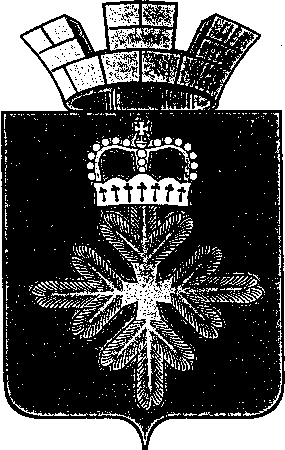 РАСПОРЯЖЕНИЕАДМИНИСТРАЦИИ ГОРОДСКОГО ОКРУГА ПЕЛЫМНа основании указа Губернатора Свердловской области от 17.06.2015 № 273-УГ «О проведении на территории Свердловской области Минуты памяти в День памяти и скорби – день начала Великой Отечественной войны (1941)»:1. Директору муниципального казенного учреждения «Единая дежурно-диспетчерская служба городского округа Пелым» Михайлевич И.И. и специалисту 1 категории по имуществу Твердохлеб О.В.:1) 22 июня 2017 года в 12.00 часов по местному времени  включить локальные электросирены С-40 в поселке Пелым и С-28 в поселке Атымья;2) довести данную информацию до населения городского округа Пелым и должностных лиц, ответственных за эксплуатацию объектовых систем оповещения.2. Контроль за выполнением настоящего распоряжения оставляю за собой.Глава городского округа Пелым                                                       Ш.Т. Алиевот 05.06.2017 № 121п. Пелым	О включении электросирен в день Памяти и скорби	